                        ОСНОВНО УЧИЛИЩЕ „СВЕТИ СВЕТИ КИРИЛ И МЕТОДИЙ”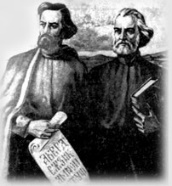              гр. Чирпан, ул. „Шарампол” №26, п.k.62      тел.:0416 94174; 0416 94286   e-mail :info-2401182@edu.mon.bg ГРАФИК за училищен план – приемза учебната 2024 – 2025 годинаСрокДейност15. 05.  – 31. 05. 2024 гПриемане на заявления с придружаващи документи за ПГ – 5 г.06.  – 14. 06. 2024 гПриемане на за  заявления с придружаващи документи за Първи клас03. 06. – 21. 06. 2024 гУтвърждаване на списъците на приетите в ПГ – 5 г деца по групи17. 06. – 21. 06. 2024 гКласиране на постъпилите заявления, съгласно разработената система за прием на училищно ниво24. 06. 2024 гУтвърждаване на списъците на приетите в Първи клас ученици по паралелки01. 07. – 12. 07. 2024 гПриемане на за  заявления с придружаващи документи за Пети клас15. 07. 2024 гУтвърждаване на списъците на приетите в Пети клас ученици по паралелкиДо 17. 07. 2024 гПредприемане на действия за съгласуване на маломерни паралелки за учебната 2021 – 2022 учебна година( от Директора на училището)До 01. 09. 2024 гИзпращане в община Чирпан сведение за децата,  записани в ПГ – 5 г, ПГ – 6 г, Първи клас  и Пети клас към настоящия момент.15. 07. - 14. 09. 2024 гДопълнителен  прием на необхванати ученици